COUNTY OF ALAMEDAQuestions & AnswerstoRFP No. 902233forAC BUDGET SOLUTIONNetworking/Bidders Conference Held on January 10, 2023Alameda County is committed to reducing environmental impacts across our entire supply chain. 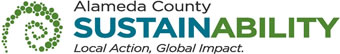 If printing this document, please print only what you need, print double-sided, and use recycled-content paper.Thank you for your participation and interest in the County of Alameda Request for Proposal (RFP) for AC Budget Solution.  All the questions are taken verbatim from written questions emailed by potential Bidders. The County of Alameda shall be noted as “County” in the answers to these questions. The Questions and Answers are the final stances of the County. Please consider this document in preparation for your bid response. Questions and Answers:In Section 1.B. (SCOPE) of the RFP document is the statement ‘The Budget Solution must include either position change management or must be able to integrate with the County’s current in-house developed position change request system.’In Section 1.E. (BUSINESS AND TECHNICAL REQUIREMENTS) of the RFP document is the statement ‘The proposed Budget Solution must meet the following requirement: a. include a position request management module within the system (to replace PREQ).Further, In Section 1.E.1.p (Replacement of the position change request system) are a list of requirements related to replacement of the position change request system.Assuming that the proposed budget solution includes equivalent functionality, Is it the County’s preference that the budget solution replaces the position change request system (PREQ)?Yes. The Budget solution must include the Position Request System (PREQ) and will replace the current PREQ.Requiring that bidders have experience providing budget systems specific to the County level of government may serve to significantly limit the number of responding bidders and eliminate very qualified ones who have provided budget systems at other levels of government (City, State, Federal, etc…) Would the County be willing to expanding this qualification to include ALL levels of government vs. just County?Yes. The County invites all bidders to participate who have experience in working with the county and have provided Budget Systems in ALL levels of government. However, it is highly desired if the vendor has implemented a budget solution in a county of similar size.Can the County expand upon what flexibility means from a business perspective (to do what better/faster?) and how you would most like to see improvement in the County’s budget process as a result of this new system design and implementation? Which County stakeholders are most affective by limitations of the current system and what is the impact of these current limitations?The current Budget System is using legacy technology and the County would like a new modern scalable system. The County Administrator Office is impacted as no new functionality can be  added to the legacy system.Is this project already budgeted for the current or next Fiscal Year budget cycle?Yes. The project is budgeted. As it will probably be a multi-year project. If the project budget changes, it will be incorporated into the future budgets.Has Alameda County seen any demonstrations of new budget systems?The County started looking for the new Budget System in 2014 and since then, have seen multiple demos from nearby counties and vendors.	 How many Alameda County resources will be assigned to the project?The County is planning on using 5 – 7 County employees.The RFP refers to three environments, Production, Training and Development. Is there a requirement for additional environments?Not at this time.What is the total number of:AccountsPrograms or ProjectsDepartmentsFundsOrgsFund-Org-Program (FOP) combination required for budgeting (Groupings)Accounts: approximately 500Programs:  41Funds: 115Orgs: 311Fund-Org-Program Combination: 2000 - 3000 and varies by year. Is there a standard chart of accounts for all departments and Fund-Orgs? Yes.Do all departments use the same budgeting process? i.e. budget at the same level, use a standard chart of accounts, etc.No. They may have a different process.Are reporting requirements common between departments?Yes.Do you budget at the same level that you report Actuals?No.At what time period detail is the budget created and managed? (Single Period Annual / Monthly) Annual.How many reports are expected to be created in the new budgeting system?100+ reports.Do all departments budget Position and Employee using the same method?Yes.Will the new budget system calculate the personnel costs (i.e. Healthcare costs, FICA, Retirement, Car Allowance, etc.) or is this data entered manually or imported?The data will be imported and will be changed manually.Are there allocation calculations required?Yes.Are business rules and calculations required to be performed in the new budget system?  If they are required, how many business rules/calculations are required?  Are the calculations common between the departments?Yes. Business calculations are needed. The department calculations may be different. The Budget and PREQ solution are dependent on Rules and Calculations. The estimated number of rules(if-then-else)/calculations will be between 100-200. The calculations may or may not be common between the departments.Are the current state/desired future state calculations and processes relatively well documented?Most of the calculations are in the current system and can be provided as needed.Are there calculations by Union? If so, how many unions are involved and are the calculations by grade and/or step?No union calculations.How many users will need to be trained? Is a train the trainer approach desirable where the administrators for Alameda County will be trained and they will conduct the training with assistance from the system provider?25+ users need to be trained and will follow the train the trainer approach.Will the new system be required to produce the Budget Book(s)? If so, how many Budget Books are required?Currently the County uses one budget book. However, the system should be able to produce multiple budget books if this is needed in the future.Is the County open to a SaaS "off-the-shelf" model that focuses on configuration rather than a customized approach?Yes, Configuration is better.Is the County open to updating processes that may have been centered around the old system? Is the County open to approaching business processes in a new way?Yes. Improvement to processes are desirable.With regard to Section 2b, would the County be willing to execute a nondisclosure agreement prior to proposers providing a SOC2 report? This document contains highly sensitive and confidential information that should not be disclosed in a public RFP response (even if marked "Confidential," there is always a chance of disclosure). Is the County open to an alternative, more secure method for sharing the SOC2 report (e.g., providing a secure link for the County to access directly)?No. The County will not execute a nondisclosure agreement. Yes, the County is open to alternative, more secure methods for sharing the SOC2. Disclosure of any records or reports is subject to the California Public Records Act.What is the County's desired timeline for implementation?2-3 years.Has the County seen demonstrations from vendors prior to this RFP being issued? If so, which vendors?Please see response to Q/A5.What are the County's biggest challenges and pain points related to the existing budgeting system?Please see response to Q/A3.Is there an approved budget for budget and subsequent budget years?Please see response to Q/A4.Is the County desiring Budget Publishing software?Yes.Are all environments expected to be the same size and have the same specs? Are there external county interfaces that need to be connected to these environments?Yes. It is preferred if the environments are identical. There are no external County interfaces.What criteria is there to determine if a milestone is met? For example is a testing phase completed if there are outstanding defects? Are there a preset number of reports and level of complexity?Are there any holdbacks?Before the project starts, the County plan to work with the vendor to create a project plan that will list the deliverables at each milestone. The deliverables may be of different complexities and should be considered complete once the testing is done. Satisfactory completion of a milestone is at the sole discretion of the County.How is unit price achieved when the payment milestones are a percentage?Bidder has to submit the County provided excel Bid Form with their proposal. During the contract term, Contractor will submit invoices for payments based on Section G – Payment Milestones. Satisfactory completion of a milestone is at the sole discretion of the County.Would the county consider changing the 20% SLEB requirement to be a percentage of service cost as opposed to the total contract value? There are many SLEBs who do not have the qualifications necessary for this type of engagement. As written, the SLEB requirement will restrict competition. Without a modification, it may be difficult to bid on the engagement.The County’s SLEB requirement is for 20% of the total contract value to be allocated to small and emerging local business enterprises.  For project of this nature, where a significant portion of the contract is for software licensing (SaaS fees), a 20% requirement is difficult to achieve.  A percentage of SaaS fees cannot be allocated to an SLEB, so that can require vendors to subcontract 30% to 40% of services fees, which introduces substantial project risk unless an SLEB exists with both the requisite SaaS solution experience, and sufficient staff availability to provide that level of resources.  A level of 5% to 10% is more realistic for a project of this type and size, or waiving the requirement.The SLEB program and its requirement are mandated by the County Board of Supervisors. Vendors bidding as primes who do not have SLEB status must subcontract 20% to certified SLEBs. If you are not able to meet the requirement or are unable to meet the required percentage, please complete both the SLEB partnering sheet and the Exceptions and Clarifications page. In detail, you can provide additional information and or justification. Information will be reviewed. However, please note, the County is under no obligation to accept any exceptions or clarification; any such exceptions and clarifications may be a basis for bid proposal disqualification.Please clarify and provide more detail related to the following: “Ability for external system to link to budget system to query item cost and query inventory levels. Ability for PREQ to link to Budget Stage and Stage Status. Ability for PREQ to find HRMS Financial Fund Code and Project Code from HRMS and Budgetmapping table”The Position Request System (PREQ) should be part of the new Budget Solution. It should be able to connect to the Budget database and Peoplesoft Human Resource Management System (HRMS).Does the county require the system to be hosted in their cloud or can the vendor host 	the system using their cloud?Vendor must host the system in their cloud.How are “urgent” issues defined? What are the requirements for resolving critical 	issues?Urgent issues should be resolved within a 24Hr timeframe.Is there an existing release plan that should be adhered to?No. Before the project starts, the County plans to work with the vendor to create a project plan.What does the County currently use for budget book development and publishing? Currently the process is manual.Regarding the following requirement: Budget Structure Management: Budget structure elements corresponding to the Chart of Accounts (Fund, Department, Program or Project, and Account) with details tracked in the system and a process to amend, add, or close access within the system…	How many COA segments need to be integrated into the budget system? Which segments typically see additional records inserted year over year?  Please see the response to A8. All segments of COA need to be added to the system. The additional records in COA will vary every year.The County has referenced a proposed Contract Start Date of July 1, 2023.  Does the County have an anticipated go-live date for the new system?Go-live date is January 2025.How many COA segments need to be integrated into the budget system? Which segments typically see additional records inserted year over year?  Please see response to Q/A8. Accounts can be increased annually.The County has suggested a requirement of roughly 100 reports.  What percentage of these are required as printed versions vs. on-screen views?  Can the County please provide some samples of key reports required? All reports should be downloadable in excel or PDF format. Sample reports can be seen in the Budget Book: https://budget.acgov.org.Can the County please provide a comprehensive list and samples of the PREQ reports they require?Currently the following reports are generated from the system:Pending Transaction Report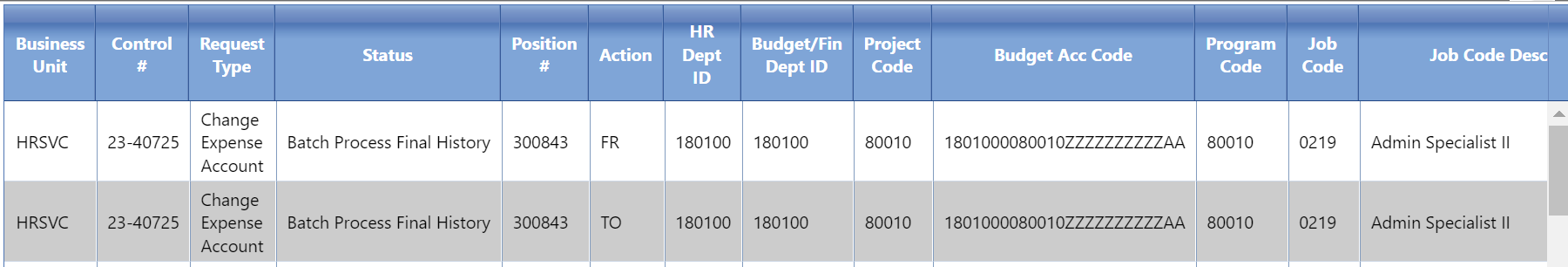 Historical Transaction Report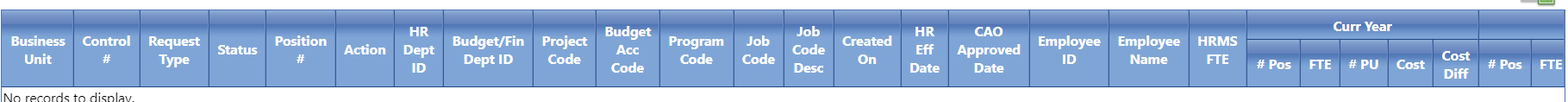 CSC Agenda: https://www.acgov.org/csc/documents/202301-11Agenda.pdf Page 5 is the report that PREQ GeneratesList PREQ Users: This provides a list of all users with their roles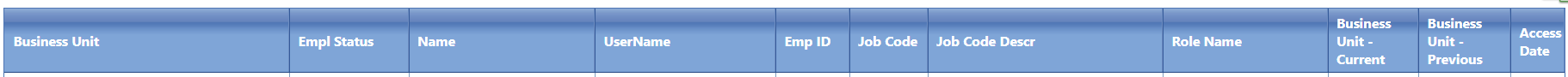 Pending Request By All Business Unit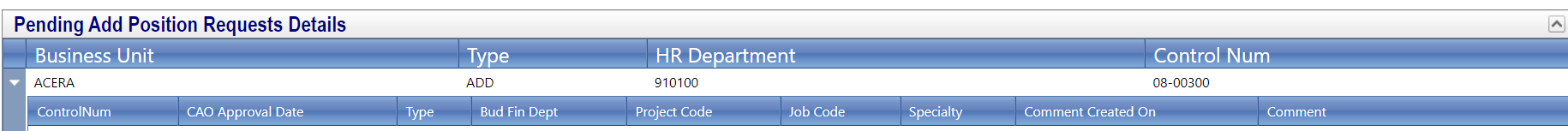 Timeline Report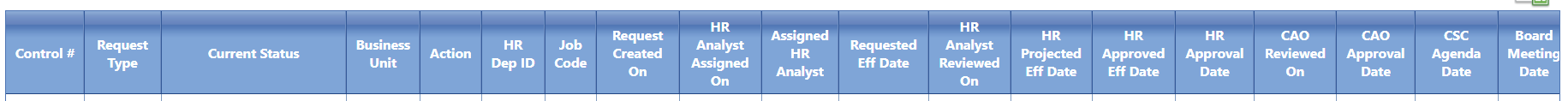 Can the County please provide a sample of the CSC Agenda Document?  https://www.acgov.org/csc/documents/202301-11Agenda.pdfHow many versions of the annual budget document are produced (Proposed, Adopted, Revised)?  Please provide a link or copy to each version from most recent year, or any additional publications, that you intend to be reproduced as part of this project and included as part of the RFP response?Currently, the County produces two versions. https://Budget.acgov.orgWith respect to the County’s existing annual budget document:	Are you looking to maintain the current format? Are you open to any format changes?Are you seeking a complete redesign of the existing format? The County is open to new ideas. The current budget documents can be used as a reference.Is the GFOA Distinguished Budget Presentation Award important to you? Yes. It would be nice to have it.What are you currently not doing in the Budget Book that you would like to do moving forward? Currently, the Budget Book is generated manually, and the County would prefer automation.What tools are you currently using to produce the annual budget document? The final document is created in MS Word. However, MS Excel and CSV files are also used to download data and generate charts which are then copied into MS Word.How many users are directly involved with the publishing of the annual budget document?   What is these user’s related experience from a perspective of experience producing annual budget documents in the past and overall technical capabilities?The County’s Budget Lead works with the County Administrator’s Office to publish the Budget Document.What are your goals with updating your budget document creation process? The Budget tables and charts should be generated automatically and should be available OnDemand. These can be incorporated in Budget Documents as needed.In order to enable cloud-based budgeting systems would Alameda County consider upgrading its current PeopleSoft financial applications to Oracle's integrated web-based Fusion platform?Currently, the County does not have a plan to move to the cloud related to PeopleSoft. VENDOR BID LIST 	RFP No. 902233 – AC Budget SolutionThis Vendor Bid List is being provided for informational purposes to assist bidders in contacting other businesses as needed to develop local small and emerging business subcontracting relationships to meet the Small Local Emerging Business (SLEB) Program requirement. This RFP is being issued to all vendors on the Vendor Bid List; the following revised vendor bid list includes contact information for each vendor attendee at the Networking/Bidders Conferences.This County of Alameda, General Services Agency (GSA), RFP Questions & Answers (Q&A) has been electronically issued to potential bidders via email. Email addresses used are those in the County’s Small Local Emerging Business (SLEB) Vendor Database or other sources. If you have registered or are certified as a SLEB, please ensure that the complete and accurate email address is noted and kept updated in the SLEB Vendor Database. This RFP Q&A will also be posted on the GSA Contracting Opportunities website located at Alameda County Current Contracting Opportunities. Classification RecommendationsClassification RecommendationsDepartment:Re:RFP No. 902233 AC Budget Vendor ListRFP No. 902233 AC Budget Vendor ListRFP No. 902233 AC Budget Vendor ListRFP No. 902233 AC Budget Vendor ListRFP No. 902233 AC Budget Vendor ListRFP No. 902233 AC Budget Vendor ListRFP No. 902233 AC Budget Vendor ListBusiness NameContact NamePhoneAddressCitySt.Email  1+1 TechnologyJoseph Tinker( 925 ) 396-580139 California Ave, Suite 206PleasantonCAjoey@1plus1tech.com  440 CreatesEmilio Garcia( 510 ) 257-4400456 Davis StreetSan LeandroCAemilio@440creates.com  4WR, LLCHoracco Woolcott( 510 ) 910-19111018 Oakland AveOaklandCAh.woolcott@4wr-llc.com  A/E Information ServicesFrank Green( 510 ) 384-07626747 Wilton DriveOaklandCAaeis@california.com  AAA Computers & Technologies, Inc.Ajay Shah( 510 ) 623-725546540 Fremont Blvd., Suite 502FremontCAajay@aaacompu.com  ABJAYON INCNEERAJ DATTA( 510 ) 824-326042808 CHRISTY STREET #114FremontCAneeraj@abjayon.comAccentureCatherine Bishop(650) 226-6851415 Mission St. Fl. 35San FranciscoCAcatherine.bishop@accenture.comAccentureDean ThomasPleasantonCAdean.thomas@accenture.com  Acumen Building Enterprise, Inc.Marlene Barrett( 510 ) 530-30297770 Pardee Lane, Suite 200OaklandCAmarlene.barrett@acumentransit.com  AEKO ConsultingGboyega Aladegbami( 510 ) 763-23561939 Harrison Street, Suite 925OaklandCAgboyega@aeko.com  Agama Solutions IncPankaj Kalra( 510 ) 796-930039159 Paseo Padre Pkwy, Suite 216FremontCApankaj@agamasolutions.com  AIM Training Solutions DBA MotivaimElie Habib( 800 ) 305-3855125 12th Street, 4th FloorOaklandCAaccounting@motivaim.com  Allegro Productions Group IncAllen Green( 510 ) 893-126532467 Woodland DriveUnion CityCAallegrocpa@aol.com  Allegro Productions Group IncAllen Green( 510 ) 893-126532467 Woodland DriveUnion CityCAallegrocpa@aol.com  ALOM TechnologiesHannah Kain( 510 ) 360-360048105 Warm Springs BlvdFremontCAlisa@alom.com  AMS.NETDave Zieker( 925 ) 245-6160502 Commerce WayLivermoreCAdzieker@ams.net  Analytics Ark Consultingmunish arora( 510 ) 304-21194151 Tamayo STreetFremontCAmunish@analyticsark.com  Arcsoft IncMichael Deng( 510 ) 440-990146601 Fremont BlvdFremontCAmdeng@arcsoft.com  Artisan Technology, IncKen Smith( 510 ) 219-505739076 Sonora CtFremontCAkens@artisantec.com  Ascent Populi, Inc.John Engstrom( 510 ) 418-263624 Saroni CtOaklandCAjohn@ascentpopuli.comAST LLCAbhi Raina(862)251-0433araina@astcorporation.comAST CoporationJason Huk(925)989-65984343 Commerce Ct. 701LisleILjason.huk@astcorporation.com  Atimba, LLCTim Stutt( 415 ) 549-195717051 Via MagdalenaSan LeandroCAinfo@atimba.com  Aurostar CorporationVasudeva Kamath( 510 ) 249-942246560 Fremont Blvd., Unit 201FremontCAvasudeva@aurostar.net  AxxonPro, Inc.Padmaja K. Yalavarthy( 408 ) 834-66902308 Olive AvenueFremontCAkyalavarthy@axxonpro.com  Ay CarambaAlex Chavez( 415 ) 240-45576400 Christie Ave Ste3113EmeryvilleCAchavezalex@hotmail.com  Ayda Labs Inc.Logu Krishnan( 408 ) 338-735139499 Gallaudet Dr #149FremontCAlogukrishnan@aydalabs.com  Bear Data Solutions, Inc.Cheryle Peikert( 408 ) 510-51892825 BroadwayOaklandCAfinance@bdata.com  Bedrock Media, IncDavid Takeuchi( 888 ) 722-1852318 Harrison St. Suite 302OaklandCAdtakeuchi@bedrockbrands.com  Beta Soft Systems, Inc.Ritu Mangla( 510 ) 744-170042808, Christy Street, Suite 101FremontCAgovt@betasoftsystems.com  Beyond the Arc, Inc.Jacqueline Espinoza( 510 ) 280-55362600 Tenth Street, Suite 616BerkeleyCAgov@beyondthearc.net  BigFix, Inc.Accounts Receivable( 510 ) 652-67001480 64th StreetEmeryvilleCAaccounts_receivable@bigfix.com  Brian FulfrostBrian Fulfrost( 831 ) 566-768656 Rio Vista AvenueOaklandCAbfaconsult@gmail.com  Brian FulfrostBrian Fulfrost( 831 ) 566-768656 Rio Vista AvenueOaklandCAbfaconsult@gmail.com  Busse Design USA, IncJoy Busse( 510 ) 596-94224053 Harlan St., Suite 101EmeryvilleCAjoy@bussedesign.com  Buxton ConsultingKishore Kumar( 925 ) 467-07056140 Stoneridge Mall Road, #100PleasantonCAkkumar@buxtonconsulting.com  CAD Masters, Inc.Michelle Sipos( 510 ) 655-81685832 Nottingham DriveOaklandCAmichelle@cadmasters.com  California Tritechnical DBA Office Information SystemsRichard Ozer( 510 ) 568-79007730 Pardee LaneOaklandCArozer@ois-online.com  Cameo Global, Inc.Ivy Xin( 925 ) 479-78004695 Chabot Drive, Suite 101PleasantonCAixin@cameoglobal.com  Cantoo IncRobyn Rickansrud( 510 ) 540-0291813 Heinz AveBerkeleyCAap@cantoo.com  CBX Technologies, IncChristian D'Andrade( 510 ) 729-71308393 Capwell Drive, Suite 170OaklandCAchrisd@cbxtech.com  CEFERTS LLCJohn Joseph( 510 ) 403-525138698 Moore DriveFremontCAjohnjk@ceferts.com  Central Computer SystemsChester Yeung( 510 ) 793-55555990 Mowry AvenueNewarkCAchester@centralcomputer.com  CetrusCasey Ritts( 877 ) 238-78714424 Technology DrFremontCAcritts@cetrus.comCGI Technologies and SolutionsMichael Rockenstein(916) 607-1973400 Capitol Mall, Suite 1500SacramentoCAmichael.rockenstein@cgi.com  Chem USA CorpPaul Wong( 510 ) 608-881838507A Cherry AveNewarkCApaulw@chemusa.com  Chikwan IncorporatedDarrell Chow( 925 ) 518-84045068 Royal Pines Way, Dublin CADublinCAchikwaninc@gmail.com  Chou's Image, IncWen Pei Paul Chou( 925 ) 212-63842200 Martin Luther King Jr. WayBerkeleyCApchou@chousimage.com  CICA Holdings CorporationHugues Durand( 415 ) 812-0441300 Frank Ogawa Plaza, 2nd floorOaklandCAhuguesl@veloxtechnology.com  CICA Holdings CorporationHugues Durand( 415 ) 812-0441300 Frank Ogawa Plaza, 2nd floorOaklandCAhuguesl@veloxtechnology.com  Cirrus Solutions, Inc.Juanita Kizor( 510 ) 300-13903564 Investment Blvd.HaywardCAjkizor@cirrus-inc.com  CityGovApp, Inc.Chaudhry Haseeb( 510 ) 206-95572411 Roosevelt AvenueBerkeleyCAhchaudhry@citygovapp.com  Cityspan, Inc.Mark Min( 510 ) 665-17002437 Durant, Suite 206BerkeleyCAmark@cityspan.com  CMC Training & Consulting, Inc.Catherine Wool( 510 ) 357-35351530 Graff AveSan LeandroCAcwool@cmctrain.com  Coalesce VDC SolutionsBOLA ARIWOOLA( 510 ) 690-46401999 Harrison Street, Suite 1800, PMB#1014OaklandCAbola@coalescevdc.com  Colligo Systems LLCAaron Perez( 925 ) 218-73577026 Koll Center PkwyPleasantonCAaaron@colligo.tech  Commerce Solutions, Inc.Peter W. Ling( 415 ) 398-24241519 E. 14th St.San LeandroCAcbertini@commercesolutions.com  Computer InsightsDan Fingerman( 510 ) 527-8565P.O. Box 8146BerkeleyCAdan@computerinsights.org  Conscious CreativeMark Arellano( 510 ) 540-48001721 BroadwayOaklandCAmark@consciouscreative.com  ConvergeOne, Inc.Katherine Bowden( 651 ) 994-680048377 Fremont Blvd. suite 117FremontCAkbowden@convergeone.com  Convergint TechnologiesBrian Lipscomb( 714 ) 546-27806634 Owens DrivePleasantonCAbrian.lipcomb@convergint.com  CrestPoint Solutions IncFabomi Ojuola( 925 ) 828-60055994 W. Las Positas Blvd, #223PleasantonCAfojuola@crestpt.com  CrestPoint Solutions IncFabomi Ojuola( 925 ) 828-60055994 W. Las Positas Blvd, #223PleasantonCAfojuola@crestpt.com  Crime-IQAdrienne Elenteny( 510 ) 325-162441 Whittle CourtOaklandCAadrienne@crime-iq.com  D&S Enterprise Group, Inc dba Core MicrosystemsKenny Dang( 510 ) 687-12342726 Bayview DrFremontCAkdang@coremicro.com  Danka Office ImagingOliver Schempp( 925 ) 280-35191475 Doolittle Dr.San LeandroCAoliver_schempp@danka.com  Danquah Group, LLCSeth Danquah( 925 ) 475-50584900 Hopyard Rd., Suite 100, Office No. 10PleasantonCAsdanquah@danquahgroup.com  DataConnect Solutions, Inc.MICHELLE FANA( 510 ) 783-121226062 Eden Landing Road, Suite 4HaywardCAmfana@dataconnect.com  Development Services/granthelperMarie Beichert( 415 ) 686-62391201 Pine St., #155OaklandCAmarie@granthelper.comDew Software, Inc.Srikanth RamarajuFremontCAsrikanth@dewsoftware.com  Dew Software, Inc.Suresh Deopura( 510 ) 490-9995983 Corporate WayFremontCAgsa@dewsoftware.com  DK Design Studio, Inc.darilyn kotzenberg( 415 ) 944-85412121 Peralta Street #121OaklandCAdarilyn@dkdesignstudio.com  Documentum IncMonte Wilson( 925 ) 600-68006801 Koll Center ParkwayPleasantonCAmonte.wilson@documentum.com  Donald J Hess & AssocDonald Hess( 510 ) 530-83124899 Shafter Ave.OaklandCAdhess@djhnet.com  Dundes Consulting GroupKaren Dundes( 510 ) 841-47881590 La Vereda RoadBerkeleyCAkaren@dundesconsulting.com  Dynamic Network Factory, Inc.Macy Tafreshian( 510 ) 265-060826250 Eden Landing RoadHaywardCAelizabeth.grant@dnfstorage.com  Dynamic Network Factory, INC.Macy Tafreshian( 510 ) 265-060821353 CABOT BLVDHaywardCAmacy@dnfstorage.com  E2 Consulting EngineersHersh Saluja( 510 ) 652-11641900 Powell Street, Suite 250EmeryvilleCAhersh.saluja@e2.com  E-Base Technologies, Inc.Sunita Karki( 510 ) 790-254739159 Paseo Padre Pkwy, Suite 206FremontCAsunita@ebasetek.com  Ebbetts and Briggs, Inc.Carol Dickinson( 925 ) 327-19205990 Stoneridge Dr., Ste. 101PleasantonCAcarol@cwsfba.com  Echo Consulting Services of Califonia, Inc.George Epstein( 510 ) 238-27271814 Franklin Street, Suite 506OaklandCAgeorge.epstein@echo.com  EduBrite Systems, Inc.Ajay Upadhyaya( 510 ) 290-48676515 Trinity Ct., Suite 202DublinCAaupadhyaya@edubrite.com  Edward Price Co.Cliff Price( 510 ) 204-06041711 B Martin Luther King Jr. WayBerkeleyCAcliff@eprice.com  EEJennifer Ju( 510 ) 623-707146750 Lakeview Blvd.FremontFremontCAjennifer@experexchange.com  EELAMargo Ellis( 202 ) 550-99662323 Broadway,OaklandCAmargo@eelasolutions.com  Elemeno Health, Inc.Arup Roy-Burman( 510 ) 220-15952910 Ford Street, Suite DOaklandCAarup@elemenohealth.com  Eleusinian Enterprises, LLCPeter Lopez( 510 ) 562-20557997 Phaeton DriveOaklandCApdlopez@eleusinian.com  EMANIO, Inc.Julie Bell( 510 ) 849-9300832 Bancroft WayBerkeleyCAjulie@emanio.com  EMR CPR LLCDavid O'Hara( 510 ) 584-717832970 Alvarado-Niles Rd Suite 736Union CityCAdavid@emrcpr.com  Enclarus, IncMeenalosini Lapatti( 415 ) 683-100411501 Dublin Blvd, Suite 200DublinCAfinance@enclarus.com  Environmental Risk Communication, Inc.John Rosengard( 415 ) 336-50852121 Tunnel RoadOaklandCAjohn@erci.com  Eon Technologies IncRobert Cullmann( 510 ) 523-38321226 Lincoln AveAlamedaCAeon@eontech.com  ePaperless, LLCJe Paul Whatley( 510 ) 541-850813787 Campus DriveOaklandCAjepaul.whatley@gmail.com  Evident ChangeAmy Fry( 800 ) 306-6223520 3rd Street, Suite 101OaklandCAafry@nccdglobal.org  ExperExchange, Inc.Carole Sarmento( 510 ) 623-707146751 Fremont BlvdFremontCAcarole@experexchange.com  ExperExchange, Inc.Carole Sarmento( 510 ) 623-707146751 Fremont BlvdFremontCAcarole@experexchange.com  Ez4U ComputersTeresa Donat( 510 ) 886-05915695 Sun Ridge CourtCastro ValleyCAez4ucomputers@comcast.net  FAMSOFT CORPORATIONFareeha Sultan( 510 ) 683-394044946 Osgood RoadFremontCAfareeha.sultan@famsoft.comF.H. Black & Company Inc.Laurinda Brown(844)852-5225 x 163Unit #1-1596 Regent Ave. West, Suite 303WinnipegMBlbrown@fhblackinc.com  Fillmore Technology Group, IncKevin Farrell( 510 ) 864-70401001 Marina Village Pkwy, Suite 404AlamedaCAkfarrell@fillmoretech.com  FlowWest, LLCPaul Frank( 510 ) 454-93781624 Franklin Street, #901OaklandCApfrank@flowwest.com  FolstraFolakemi Aladegbami( 510 ) 838-69201939 Harrison Street, Suite 420OaklandCAkemi@folstra.com  FrontRange Solutions USA Inc.Jeff Champagne( 800 ) 776-78894120 Dublin Blvd, Suite 200DublinCAjeff.champagne@frontrange.com  Gameheads Studios LLCDamon Packwood( 650 ) 458-75354771 Redding StreetOaklandCAdamonpackwood@gmail.com  GeeMX TechnologiesAndrew Stevens( 217 ) 000-1811851 Woodlawn RoadAlamedaCAandrews.steve@gmx.com  Gerson/OverstreetHarry Overstreet( 510 ) 420-84675628 Martin Luther King, Jr. WayOaklandCAharryo@gersonoverstreet.com  GetResource, Inc.Nishi Deokule( 510 ) 936-164037488 Marsten DriveNewarkCAnishi@getresourceinc.com  GEWA CorporationGladstone Wood( 510 ) 553-99911933 Davis Street, Suite 304BSan LeandroCAgewacorp@aol.com  GIS ConsultantsBruce Joffe( 510 ) 238-97711212 Broadway, Suite 610OaklandCAgis.consultants@joffes.com  Global Software ResourcesLinda DeWitt( 925 ) 249-22004447 Stoneridge DrivePleasantonCAlinda@gsr-inc.comGNC Consulting, Inc.Brian Burkett(815) 469-428421195 South LaGrange Rd. FrankfortILbrian.burkett@gnc-consulting.comGNC Consulting, Inc.Edward Doyle(610) 505-909221195 South LaGrange Rd. FrankfortILedward.doyle@gnc-consulting.com  Global Xapnet IncGaro Hussenjian( 510 ) 655-97711501 POWELL ST. SUITE NEmeryvilleCAgaro@xapnet.com  Golden State Records ManagemenHayves Streeter( 510 ) 636-9468913 77th AvenueOaklandCAgoldenstaterecycling@netzero.com  Great Parents LLCDebbie Taylor( 510 ) 526-56901400 Shattuck Ave, Suite 15BerkeleyCAadmin@cloudbaseservices.com  Gridscape Solutions, Inc.Vipul Gore( 510 ) 894-603046711 Fremont Blvd.FremontCAvipulgore@grid-scape.com  GRM Information Mgmt ServicesJay Crider( 800 ) 932-300641099 Boyce RoadFremontCAjcrider@grmdocument.com  Guillermo PradoGuillermo Prado( 510 ) 666-94482431 McKinley AveBerkeleyCAguiprado@8point2.com  Headlands, Inc.Carl Wolfston( 925 ) 484-42331316 Piemonte DrivePleasantonCAwolfston@headlands.com  Health Decision Technologies, LLCGeorge Reynolds( 920 ) 917-5226344 20th Street, Suite #407OaklandCAgreynolds@healthdecisiontechnologies.com  Health Roads, LLCRajib Ghosh( 650 ) 930-041839899 Balentine Drive, Suite 200, Office #226NewarkCArajib@health-roads.com  Holub AssociatesAllen Holub( 510 ) 528-36201041 Shattuck Ave.BerkeleyCAaholub@holub.com  HR Works ConsultingNeil Archibald( 510 ) 881-0446281 Drummond DrHaywardCAarchiban@yahoo.com  Hubb Systems LLC DBA Data 911Abigail Baker( 510 ) 865-91002021 Challenger DriveAlamedaCAabigail.baker@data911.com  iBridge TechnologyMary Frances Truebridge( 510 ) 440-8635121 Mission Falls LaneFremontCAmaryfrances@ibridgetechnology.com  ImagineSIJan Bradley-walker( 510 ) 272-9909440 Grand Avenue - Suite 250OaklandCAjbwalker@imaginesi.com  ImprovisionYoav Gal( 510 ) 653-53355901 Christie Ave # 302EmeryvilleCAgalguys@aol.com  Infinet ConnectionsCecilia Lew( 510 ) 887-68682493 Industrial Pkwy WHaywardCAcecilia@leware.com  Infinet ConnectionsCecilia Lew( 510 ) 887-68682493 Industrial Pkwy WHaywardCAcecilia@leware.com  Infinet SystemsCecilia Lew( 510 ) 887-68682493 Industrial Parkway WestHaywardCAcecilia@infinetsystems.com  Information Interchange Inc.Mark Koike( 408 ) 564-69793420 Yale wayFremontCAmarkkoike@comcast.net  INFORMATION SERVICES LIMITEDPATRICK MCAVOY( 510 ) 865-29241831 HARVARD DR.AlamedaCApat_mcavoy@informationserviceslimited.com  InfoSpectrum, IncArun Jamwal( 510 ) 315-054531911 Chicoine AvHaywardCAarun.jamwal@gmail.com  Infotek AssociatesMike Poursartip( 925 ) 437-5015333 Hegenberger Rd. Ste. 388OaklandCAmikep@infotekwireless.com  InStep Technologies, Inc.Deborah Kurata( 925 ) 730-10005776 Stoneridge Mall Rd, Suite 333PleasantonCAinfo@insteptech.com  Intelliswift Software IncPat Patel( 510 ) 744-92402201 Walnut Ave. #180, Fremont, CA 94538FremontCApat@intelliswift.com  Inter-City Services IncMansour Id-Deen( 510 ) 655-35523269 Adeline StreetBerkeleyCAmiddeen@hotmail.com  InterSources IncAnkur Shah( 510 ) 870-151239111 Paseo Padre Pkwy #301FremontCAankur@intersourcesinc.comInvenioLSICharles Collins(678)427-7205550 W. B Street, 4th FlSan DiegoCAccollins@inveniolsi.comInvenioLSITatiana Pankrats303 Wyman St.WalthamMAtpankrats@inveniolsi.com  IS IncJanice Crawford( 800 ) 877-17075946 Rincon DrOaklandCAjanice@isinc.com  iServiceGlobeBrian Rikuda( 408 ) 507-9627160 Franklin St. Suite 206OaklandCAbrikuda@iserviceglobe.com  i-TEN Associates, Inc.Anil Ranadive( 510 ) 654-32635 Eton CourtBerkeleyCAanilr2@ix.netcom.com  IT-SCIENT LLCMeenu Giri( 510 ) 516-781137259 Fremont Blvd Suite BFremontCAmeenu.giri@itscient.com  J & C Consulting Services IncJaime Jones( 510 ) 851-35382245 82nd AvenueOaklandCAjjones@jandcconsulting.com  Jackson Project ServicesLawrence Jackson( 510 ) 770-934143511 Southerland WayFremontCAlarryj@jacksonprojectservices.com  JD Tangney and AssociatesJohn Tangney( 510 ) 579-28001539 Walnut StreetBerkeleyCAjohnt@jdtangney.com  JFK & ASSOCIATES INCJACK KEANE( 925 ) 463-48794900 HOPYARD RD SUITE 100PleasantonCAjkeane@jfkcorp.com  Jog9 ProductionsJoslyn Rose Lyons( 510 ) 449-52222130 Prince StreetBerkeleyCAinfo@jog9.com  John Eric Henry DBA Strategic EMS ConsultingJohn Eric Henry( 510 ) 654-2195101 Broadway, #3AOaklandCAjohneric.semsc@gmail.com  Johnson Controls, Inc.Nghiem Nguyen( 510 ) 770-786921270 Cabot BlvdHaywardCAnghiem.t.nguyen@jci.com  Jonajo ConsultingKristian Widjaja( 415 ) 799-12223124 San Juan PlUnion CityCAadministration@jonajo.com  JPD Communications, LLCJill Davey( 510 ) 843-80482712 Ninth StreetBerkeleyCAjill@jpdcom.com  Kalamuna, Inc.Andrew Mallis( 800 ) 674-77841111 Broadway, Suite 300, Office #04-164OaklandCAsales@kalamuna.com  Kelco Computing SolutionsChris Roberts( 800 ) 270-58619929 Caloden LaneOaklandCAcroberts@kelcompute.com  Kelco Computing SolutionsChris Roberts( 800 ) 270-58619929 Caloden LaneOaklandCAcroberts@kelcompute.com  Kennedy Consulting ServicesHelen Kennedy( 510 ) 693-221733773 Heritage WayUnion CityCAhelen.kennedy@kennedyconsultingservices.co  Kovarus Technology SolutionsCate Taylor( 510 ) 596-81002200 Powell Street, Ste. 500EmeryvilleCActaylor@kovarus.com  Kpeti Systems, Inc.Donald Williams( 510 ) 471-595331598 Greenbrier LaneHaywardCAdonald.williams@kpeti.com  Kring Design StudioBryan Kring( 510 ) 251-15191793 12th StreetOaklandCAbryan@kringdesign.com  LaMa Media LLCMatthew Kane( 510 ) 698-44745850 Balmoral Dr.OaklandCAmatt@lamamedia.com  Latin-American Business LinkLuis Mendoza( 510 ) 481-70891271 Washington Ave., PMB 633San LeandroCAlabltech@labl.com  Latin-American Business LinkLuis Mendoza( 510 ) 481-70891271 Washington Ave., PMB 633San LeandroCAlabltech@labl.com  Linda Yim Consulting ServicesLinda Yim( 510 ) 334-466240 The CrescentBerkeleyCAlyim_consulting@yahoo.com  Lion Associatesmark Lion( 415 ) 328-40516633 thornhill drOaklandCAmark@lionassociates.com  Log(N) LLCJinal Jhaveri( 415 ) 500-25585863 Greenridge Rd.Castro ValleyCAjinal@logn.co  Loisos & UbbelohdeGeorge Loisos( 510 ) 521-38001917 Clement Ave Building 10AAlamedaCAgeorge@coolshadow.com  Louis LibertLouis Libert( 510 ) 452-4004199 Montecito Ave. Apt. 306OaklandCAloumlibert@earthlink.net  Lucent TechnologiesClaudine Strange( 510 ) 475-50551288 San Luis Obispo StHaywardCAcrstrange@lucent.com  Lucille DesignBarbara Brust( 510 ) 548-57531349 Hearst Ave.BerkeleyCAbarbara@lucilledesign.com  Luitporia SoftwareLuna Bora( 925 ) 606-57533038 Lusitana DriveLivermoreCAluna.bora@luitporia.com  Mac Friendly SolutionsNeil Howell( 510 ) 502-98993030 Parker AvenueOaklandCAneil@macfriendlysolutions.com  Magenic Technologies, Inc.Paul Fridman( 510 ) 208-65001814 Franklin St., Penthouse SuiteOaklandCApaulf@magenic.com  Mastro ComputerSaungKue Jeung( 510 ) 593-67741940 Franciscan Way. #117AlamedaCAinfo@mastrocomputer.com  MatchPoint SolutionsMike Turk( 925 ) 218-75006690 Amador Plaza Road, Ste. 225DublinCAmturk@matchps.com  Maxut, Inc.Martin Ajayi-Obe( 510 ) 834-477377 8th Street, #100OaklandCAmartinao@maxut.com  MEDITAB SoftwareNital Patel( 510 ) 276-2786333 Hegenberger St., Suite 800OaklandCAbeetle45@hotmail.com  MeetGeraldine LLCLauren Messmer( 510 ) 593-2108337 17th Street, Suite 101OaklandCAlauren@meetgeraldine.com  Mentis Consulting Group Inc.Charles Drum( 415 ) 595-95123142 Arizona St.OaklandCAcharles@mentisgroup.com  MetroServ CommunicationsCyrus Razavi( 415 ) 218-95213932 Vierra St.PleasantonCAcrazavi@metroserv.net  Michael Baker Jr., Inc.Malcolm Adkins( 510 ) 701-7331One Kaiser Plaza, Suite 1150OaklandCAksiemens@meakintl.com  Michael Baker Jr., Inc.Malcolm Adkins( 510 ) 701-7331One Kaiser Plaza, Suite 1150OaklandCAksiemens@meakintl.com  MicroMan ConsultingDouglas Cheathem( 510 ) 533-08954123 Broadway Suite 619OaklandCAdougc@micromc.com  Milestone Technologies IncMichael Luciani( 510 ) 651-245441348 Christy StFremontCAluciani@milestn.com  Millennium Franchise Group LLC dba Medical Clinical Staffing / Hacking SolutionsTony Beaman( 510 ) 454-99551415 Adeline StreetOaklandCAtbeaman@hackingsolutions.com  MIS Consulting GroupFred Perez( 925 ) 200-13812425 Channing Way, Suite 210BerkeleyCAfred@mis-consulting.net  Mission Critical 24/7Eric Buskirk( 510 ) 352-730014895 E. 14th Street, Suite 300San LeandroCAebuskirk@mc247.com  MobileMart Corp.Mudita Sharma( 510 ) 732-623026940 Hesperian BlvdHaywardCAdeepaksharmabay@gmail.com  Montuno Productions, Inc.Luis Mendoza( 510 ) 586-3215460 Nabor StreetSan LeandroCAluis.mendoza@montunoproductions.com  Mortimer Smythe LLCEthan Jones( 415 ) 609-977013009 Broadway TerraceOaklandCAethan@mortimersmythe.com  MTI GroupAmir Awan( 510 ) 440-12004516 Enterprise StreetFremontCAamir@mtigroupcorp.comMythicsJohn Chapman(919) 592-28074525 Main StreetVa BeachVAjchapman@mythics.com  Navigator Networks LLCClifford Roberts( 510 ) 506-0407196 Villanova DriveOaklandCAcliff@navigatornetworks.com  NuSpective, Inc.Robert Murtagh( 925 ) 271-75545870 Stoneridge Mall Rd. #203PleasantonCAbmurtagh@nuspective.com  Oakland Consulting Group, Inc.Angela Weh( 510 ) 251-14011611 Telegraph Ave. #112San LeandroCAayeh@ocg-inc.com  Oakland Managed IT & Cyber Security ServicesAdam Sbeta( 510 ) 830-13131999 Harrison St #1800OaklandCAadams@oaklandcyber.comOpenGovGreg Balter(415) 230-9472gbalter@opengov.com  Oral Health Solutions IncBruce Boyer( 510 ) 629-4929431 30th Street, Suite 220BOaklandCAbboyer@oralhs.com  Outformations IncDavid Chilcott( 510 ) 655-7122939 61st Street, #13OaklandCAdrc@outformations.com  OzNet Systems, Inc.Anthony Ozogu( 626 ) 600-4050925 MacArthur AvenueOaklandCAaozogu@oznetsystems.com  PC SourceHamid Majidy( 510 ) 814-0204215 Cheswick CourtAlamedaCAhamid@pcsourcenet.com  PDDN IncDevyani Vyas( 510 ) 796-733642840 Christy Street, Suite239FremontCAnaresh@pddninc.net  Peak IP Solutions, LLCDouglas Renner( 925 ) 337-86504683 Chabot Dr., Ste 380PleasantonCAdrenner@peakipsolutions.com  Pinetree RidgeBeth Tripp( 510 ) 838-888810701 Cull Canyon RoadCastro ValleyCAbeth@pinetreeridge.net  Pinnacle Telecommunications, Inc.Heather Sula( 916 ) 426-10467066 Las Positas RdLivermoreCAitb@pti-s.com  Pixel by Inch LLCRyan Carnrick( 510 ) 629-0272450 Arroyo AvenueSan LeandroCAryan@pxidesign.com  PlanetMagpieDoreyne Douglas( 408 ) 341-87702762 Bayview DriveFremontCAdoreyne.douglas@planetmagpie.com  PlantLog CorpJim Duffy( 415 ) 513-51925976 W. Las Positas Blvd, Suite 114PleasantonCAjduffy@plantlog.com  Policy Innovation WorksGeorge White( 510 ) 839-71321442 Broadway, Suite 800OaklandCAgwhite@4piw.com  Precision ServicesGary Hawthorne( 925 ) 455-15305469 Delia WayLivermoreCAgaryh@precisionservices.com  ProActive Business SolutionsDeeDee Towery( 510 ) 302-0120428 13th Street, 4th FloorOaklandCAdtowery@proactiveok.com  Process Data SolutionsBrian Schroeder( 510 ) 482-75354100 Redwood Road, #400OaklandCAbjspds@aol.com  PRO-CS INC.Jeff Nunes( 510 ) 249-044042329-A OSGOOD RDFremontCAjmn@pro-cs.com  Profitsense SoftwareCarl Mahon( 510 ) 562-2300425 Hester StSan LeandroCAcarl@vintrex.com  Project6 Design, Inc.Esten Sesto( 510 ) 540-80052111 5th StreetBerkeleyCAesten@project6.com  Prokinetic TechnologyChris Evans( 925 ) 245-18004847 Hopyard Rd., Suite 4PleasantonCAcevans@prokinetic.com  Promise Network IncDiana Frappier( 877 ) 717-7664436 14th Street, Suite 920OaklandCAdiana@joinpromise.com  Provision Computer ServicesDavid Bielaski( 510 ) 472-40192619 Stanford St.Union CityCAd_bielaski@yahoo.com  Provista Software International IncMarshall W Stukes III( 510 ) 794-18845500 Stewart Ave, Suite 116FremontCAmarshall.stukes@provista.com  Pyramid Business Systems IncJames Kennedy( 510 ) 832-11371626 Martin Luther King Jr WayOaklandCApyramidbsi@gmail.com  QES Computers IncLawrence Ling( 925 ) 463-81005321 Hopyard Road, Suite JPleasantonCAlawrence@qescorp.comQuestica Ltd. Andre Aberdeen1-877-707-775x450320500 Belshaw Ave. #2156,CarsonCAaaberdeen@questica.com  Quacking Cat Web ServicesAlan Ratcliff( 925 ) 455-5233371 Quartz CircleLivermoreCAasr@qcws.com  Quartet Systems IncSkip Morehead( 925 ) 425-95202748 Laramie Gate CirclePleasantonCAskip@quartetsystems.com  R-ComputerDawn Ting( 925 ) 890-299235272 Lake BlvdNewarkCAdawn@r-computer.com  Re:code Solutions LLCAdhi Sivathanu( 510 ) 259-89917836 Kelly Canyon PlDublinCAadhi@recodesolutions.com  RenderSoft IncAli Imran( 510 ) 652-39365801 Christie Ave Suite 275EmeryvilleCAali@rendersoftinc.com  Rex Consulting IncChristopher Paul( 888 ) 403-89965652 Florence TerraceOaklandCAinformation@rexconsulting.net  RiteAim LLCManasi Prashar( 925 ) 383-54544957 Piper Glen TerraceDublinCAmanasi.prashar@riteaim.com  Robert Knoll Enterprises, Inc.Robert V. Knoll( 510 ) 614-2036704 Juana Ave.San LeandroCAbknoll@knollenterprises.net  RubyworxDale Roberts( 925 ) 225-03325890 Stoneridge Drive #106PleasantonCAdale@rubyworx.com  S3 Technical Solutions, Inc.David Sloves( 510 ) 601-61566005 Christie Ave.EmeryvilleCAdsloves@s3ts.com  Sagesurfer, Inc.Anupam Khandelwal( 510 ) 364-3878651 Pinot Blanc WayFremontCAanupam@sagesurfer.com  Saitech IncSam Sharma( 510 ) 440-025642640 Christy StreetFremontCAsam@esaitech.com  Sarah MatternSarah Mattern( 925 ) 321-1603746 Dana CircleLivermoreCAhello@sarahmattern.com  SBTECH Integrations, Inc.James Hollins( 510 ) 549-19512930 MLK Jr. Way, Suite CBerkeleyCAjames@sbtech.netSierra Digital, IncVignesh Thambi6001 Savoy Drive, Suite 210HoustonTXv.thambi@sierradigitalinc.com  Select Business Products IncBruce A. Giron( 925 ) 263-13181650 Alcatraz Ave, Ste 5BerkeleyCAbagiron@selectbpi.com  Sharp Business SystemsRon Barham( 925 ) 931-4900470 Boulder CourtPleasantonCAbarhamr@sharpusa.comSherpa Government SolutionsEllen Reed2990 Osceola St.DenverCOellen.reed@sherpagov.comSherpa Government SolutionsDawn Rippentrop2990 Osceoal St.DenverCOdawn.rippentrop@sherpagov.comSierra Digital, IncMohan Raj(916) 290-77496001 Savoy DriveHoustonTXm.selvaraj@sierradigitalinc.com  Silicomp America CorporationKari Rehnberg( 925 ) 931-44537011 Koll Center Parkway, Suite 280PleasantonCAk.rehnberg@silicomp.com  Silicon Bazaar CorporationGithogori Nyangara-Murage( 510 ) 888-173125440 Modoc CourtHaywardCAgithogori@siliconbazaar.com  Silicon Valley Consulting GroupJaideep Sharma( 510 ) 673-42632858 Sable Oaks WayDublinCAjsharma@svcgcorp.com  Sirius Enterprise Systems GpHank Herre( 925 ) 932-0221760 Lee Ave.San LeandroCAhank.herre@sirius.com  Smart ERP Solutions IncRaghu Yelluru( 925 ) 271-02003875 Hopyard Road, Suite 180PleasantonCAraghu.y@smarterp.com  Social Dynamism LLCWalter Wallace( 909 ) 746-6721425 28th Street, #201AOaklandCAwalter.christopher.wallace@gmail.com  SoftSol Technologies IncKumar Talluri( 510 ) 824-204448383 Fremont Blvd, Suite 118FremontCAktalluri@softsolresources.com  SQA SolutionFuad Mak( 415 ) 806-18462683 38th aveBerkeleyCAfuad@sqasolution.com  Stack Solutions IncJoel Baldus( 925 ) 484-1801555 Peters Ave, Suite 100PleasantonCAjbaldus@stacksolutions.com  Stealth Network CommunicationsCheryl Gomez( 925 ) 846-70186900 Koll Center Parkway, Suite 413PleasantonCAcgomez@stealthnetwork.com  Stealth Network CommunicationsCheryl Gomez( 925 ) 846-70186900 Koll Center Parkway, Suite 413PleasantonCAcgomez@stealthnetwork.com  Stephanie HornungStephanie Hornung( 510 ) 000-00002525 Ashby Ave., #4BerkeleyCAdehfne@yahoo.com  Streamwrite LLCMark Seeba( 510 ) 428-11111311 63rd Street, Suite BEmeryvilleCAmseeba@streamwrite.com  STS International Inc.Kishore Jha( 925 ) 479-78005601 Arnold Road, Suite 102DublinCAkjha@stsii.net  Surah, Inc.Mohammed Iqbal( 510 ) 651-510144912 Osgood RdFremontCAmohammed@surah.com  SwiftracerGeorge McQuary( 510 ) 865-9106P.O. Box 1521AlamedaCAgmcquary@swiftracer.com  Synergetic Web GroupJenny LaScala( 925 ) 560-06927000 Village Parkway, Ste 2DublinCAjenny@synergeticweb.com  Synergy Bussiness Innovation & Solutions, Inc.Sarkar Samidip( 703 ) 861-036839899 Balentine Drive, Suite 200NewarkCAcontracts@synergybis.com  Syserco IncMajd Khleif( 510 ) 498-1498187 40th Street WayOaklandCAm.khleif@syserco.comTata Consultancy Services Limited Inc.Donald Sanuinetti(916)982-94025201 Great American PKWYSanta ClaraCAd.sanguinetti1@tcs.comTata Consulting Services TCSGlenn Roth(410) 624-6109379 Thronall St. EdisonNJglenn.roth@tcs.comTata Consulting Services TCSHermanth Agarwalagarwal.hemanth@tcs.com  Technogration, Inc.Norman Roberts( 650 ) 793-075334045 Frederick LaneFremontCAnorm.roberts@technogration.net  TechSophy IncSulochana Datla( 925 ) 218-69883549 Rocca CtPleasantonCAaccounts@techsophy.com  TECHsperience LLCMichael Myers( 510 ) 663-3360766 Walker AvenueOaklandCAmdm@techsperience.org  TechTu Business Solutions IncGopi Chavali( 925 ) 468-41744900 Hopyard Rd, Suite 100, Office No. 40PleasantonCAgchavali@techtu.com  TekperfectJed Silver( 888 ) 660-5444337 17th Street, Suite 210OaklandCAjed@tekperfect.com  TekperfectJed Silver( 888 ) 660-5444337 17th Street, Suite 210OaklandCAjed@tekperfect.com  Teladata, LLCGregory Bell( 510 ) 979-120044061 Old Warm Springs Blvd.FremontCAgbell@teladata.com  Tenfold Information Design Services LLCAndrea Silvestri( 510 ) 596-20002330 7th AvenueOaklandCAandrea@ten-fold.com  Text Structure Consulting, IncLynne Price( 510 ) 583-150517225 San Franciscan Dr.Castro ValleyCAlprice@txstruct.com  The Above Media Tech Inc.Mika Tai( 510 ) 490-676846729 Fremont BlvdFremontCAmika@mediawavepc.com  The Matic Inc.Maggie DeSio( 415 ) 780-88143807 Redding StOaklandCAmaggied@the-matic.com  The PC Professional IncDan Sanguinetti( 510 ) 874-58281615 Webster StreetOaklandCAdan@pcprofessional.com  Touchstone Management ConsultantsMichael Whitfield( 510 ) 381-1077485 Pedestrian WayOaklandCAmichael@touchstonemanagement.com  TPTS IncJohn Mendala( 858 ) 223-6550378 Hudson StreetOaklandCAjmendala@tempstaffingpartners.com  Track Computer Center Services IncJames Benterou( 510 ) 772-26211295 Bordeaux StreetPleasantonCAjbenterou@trackcomputers.com  TradefrontZafar Mahmood( 510 ) 386-1777120 SHERIDAN ROADOaklandCAcontact@tradefront.com  Trends Global LLCCarmelita Chiong( 925 ) 895-56106350 Carson Pass WayLivermoreCAmel.chiong@trendsglobal.com  Triune Infomatics, Inc.Susan Kuruvilla( 510 ) 364-355739111 Paseo Padre Parkway, Suite 320FremontCAsusan@triuneinfomatics.com  Tryfacta, Inc.Ratika Tyagi( 408 ) 419-92004637 Chabot Drive, Suite 100PleasantonCAratika.tyagi@tryfacta.ai  Tumi'sJose Lopez( 510 ) 845-82671633 Broadway, Suite BOaklandCAjose@tumis.com  United Systems IntegratorsDon Bucknor( 510 ) 455-43032342 Shattuck Ave. Suite 866BerkeleyCAdonbucknor@gmail.com  Universal Waste Management IncBen Cherry( 888 ) 832-98393403 Piedmont Ave Ste. #301OaklandCAinfo@unwaste.com  UsateksNabil Nabhani( 510 ) 764-50121314 High StreetAlamedaCAbill.nabhani@usateks.com  UsateksNabil Nabhani( 510 ) 764-50121314 High StreetAlamedaCAbill.nabhani@usateks.com  ViewPoint Geography IncLawrence Dolton( 510 ) 219-19475477 Kales AvenueOaklandCAlarryd@vpgeography.com  Vinformax Systems IncMuthukumar Srinivasan( 510 ) 512-80691361-1363 B StHaywardCAmuthukumar@vinformax.com  Vitarka IncAntony Joseph( 925 ) 381-55915974 Show TerrFremontCAanjoseph@vitarkainc.comWalsh Financial ConsultingMark Walsh( 510 ) 457-874210732 Fallbrook WayOaklandCAmark@walshfc.com  WaveMind Inc.Arvind Ahluwalia( 510 ) 327-04691300 Clay Street, Suite 600OaklandCAarvind@wavemindit.com  Website Design GroupMark Stockwell( 925 ) 262-38101815 Clemens RdOaklandCAmarkrobertstockwell@gmail.com  West Advertising IncPeter Halberstadt( 510 ) 865-93781410 PARK AVEAlamedaCApete@westadvertising.com  Western Integrated SystemsJames Hughes( 415 ) 989-17773657 Grand AvenueOaklandCAjim.hughes@westint.com  Winning Strategies LLCCynthia Mackey( 510 ) 835-3334395 Bellevue AvenueOaklandCAcmackey@winningstrategies.com  Wise TrendIlya Evdokimov( 510 ) 754-986634884 Sausolito TerraceFremontCAilya@wisetrend.com  WSI Net AdvantageKevin Dean( 510 ) 687-973743552 Excelso DriveFremontCAkdean@wsinetadvantage.com  Xantrion IncAnne Bisagno( 510 ) 272-4701651 Thomas L Berkeley WayOaklandCAabisagno@xantrion.com  xHance Business Solutions Inc.Krishnaprabha Chari( 510 ) 579-61891266 Tolteca Ct.,FremontCAcontact@xhanceinc.com  XTRON Software Services, Inc.Puttanna Jagadish( 510 ) 581-23421534 B StreetHaywardCAjag@xtroncorp.com  Y-Change IncAlan Leeds( 510 ) 573-22051736 Zenato PlacePleasantonCAaleeds@y-change.com  ZealTech Inc.Sunil Palamuttam( 510 ) 797-700639111 Paseo Padre Parkway, Suite 301FremontCAsp@zealtechus.com  ZipPower IncAlberto Colombo( 415 ) 424-9602777 Davis StreetSan LeandroCAalberto@zippower.comdavid.farrell@sherpagov.comOracle Public Sector Sophia Hennessy2300 Oracle WayAustin TXsophia.hennessy@oracle.comOracle Public Sector Jason Reliford(916)220-1156jason.reliford@oracle.comchad.kelly@sap.comntirandazi@lsiconsulting.comtpankrats@lsiconsulting.comQuestica LtdWes Van de Polder1-877-707-7755 x450320500 Belshaw Ave. #2156CarsonCAaaberdeen@questica.com